Školka v příroděpro předškolní dětiTermín:		14. – 17. dubna 2020Odjezd:		úterý  	14. 4. 2020	 	9:00Příjezd:		pátek		17. 4. 2020		14:00Odjezd i příjezd k Mateřské škole GagarinovaCena:			2.800,- Kč (v ceně je ubytování, strava 5x denně a doprava autobusem)Platba:		Částku zaplaťte na účet mateřské školy  - 0170756329 / 0800 do 31. 3. 2020(identifikace platby: var. symbol vašeho dítěte a do zprávy pro příjemce uveďte – „SvP_jméno_dítěte“)Místo pobytu:	Libá, blízko Františkových Lázní	Ubytování:	Areál školy v přírodě Libá se nachází v rozsáhlém areálu, který je oplocen. Celý areál dříve patřil pohraniční stráži a místní mu stále říkají Rota Dubina. Areál je zcela nově zrekonstruován a vybaven novým nábytkem a dalším zařízením. Podrobnější informace lze získat na www.libacamp.cz.Přihlášky:	Přihlášky si vyzvedněte ve svých třídách – Medvědi a Lišky, nebo si je stáhněte z internetových stránek mateřské školy. 	Vyplněné závazné přihlášky odevzdejte nejpozději do 29. 2. 2020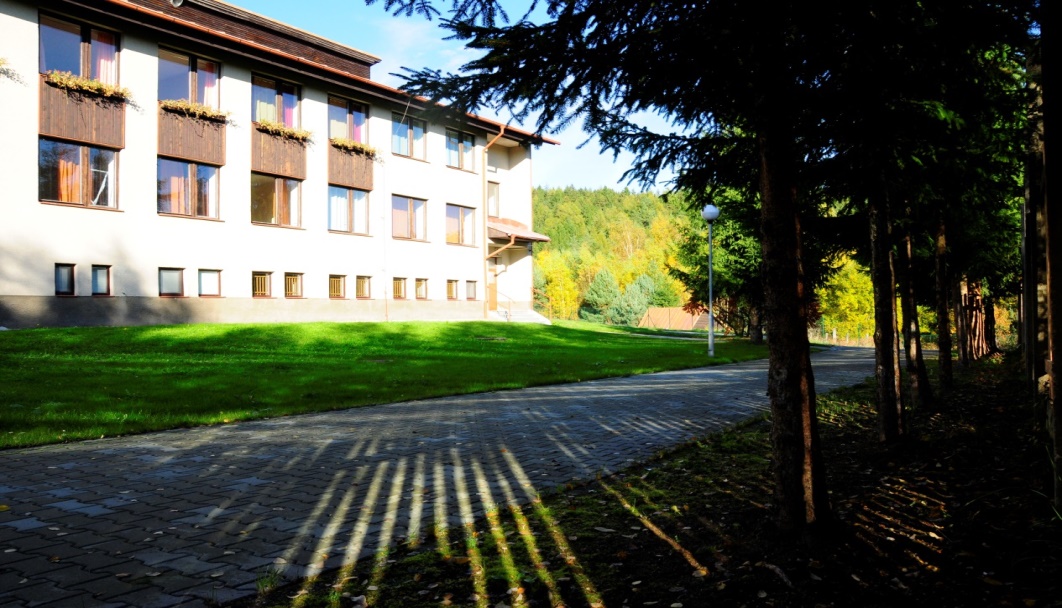 